Civil Rights PilgrimageUniversity of Wisconsin-Eau ClaireWhat to Expect Spring 2017March 17 through 26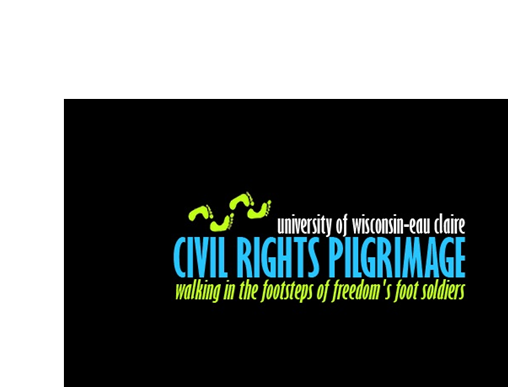 Budgeting for the TripThe $650 trip registration fee covers the bus transportation cost, lodging, and group tour expenses. However, there are additional expenses that you should plan for. You will be responsible to pay for most of your own meals, whatever souvenirs you decide to buy, and various other expenses. Plan to spend about $200-$250 on meals, optional tours, souvenirs, and any additional expenses that you may incur throughout the trip. This amount is an estimate based on purchasing all meals and taking advantage of many of the optional opportunities along the trip to enhance the experience. This anticipated cost is only an estimate, and if necessary, it can be offset by bringing along your own snacks and planning to budget your expenses accordingly. It is possible that you might spend less or more than this suggested range, but this suggested amount is based on feedback that previous students provided for future recommendations. Every hotel that we stay at offers continental breakfast, so taking advantage of it to save money!Things to PackThe following are some suggestions of things to pack for the ten-day trip:Backpack to keep on bus with toothbrush/sleeping clothes for night on busClothes/shoes for the ten daysWalking shoes (we walk a lot!)Nice clothes for church serviceDebit or credit card and cashBlugold IDEarplugs and Tylenol PM (for sleeping on the bus or in hotel room)Pillow and blanket for bus (neck pillow or pillow pet recommended!)SunglassesCamera and chargerUmbrellaJournalSnacks for bus rides and hotel roomLaptop (not required, but some students find it convenient to bring their own laptop)JacketReusable water bottle*Weather in the southern states can be anywhere from 50 to 80 degrees Fahrenheit in March*What’s Expected of YouWe will be staying in a hotel each night, and students on the Civil Rights Pilgrimage will be sharing hotel rooms, with four people staying in each room.  The trip coordinators ask that you have the same three roommates throughout the trip, and to designate a “Team Captain” that will be responsible for getting your room keys from the coordinator at each hotel stop.  These rooms can be co-ed, though they don’t have to be.We are taking two buses on the Civil Rights Pilgrimage, and as such students on the trip will be on one of the two buses for the duration of the trip.  Because each bus has its separate itinerary (with the same activities but different times for some of the places we go to), it is important that students stay on the same bus throughout the trip rather than switching between the two.It is not acceptable to bring any alcohol with you on the Civil Rights Pilgrimage. Students who are underage are expected not to consume alcoholic beverages at any time on the trip. Students who are 21 are allowed to responsibly consume alcoholic beverages if they choose to do so, but it must be purchased from a licensed alcohol vendor.All students are expected to be respectful toward all people we interact with on the Civil Rights Pilgrimage, and to represent the University of Wisconsin-Eau Claire in a positive manner throughout the entire trip. When you registered for the trip, you signed a Behavior Contract. Recall that you agreed to this contract and that violation of the contract will result in you being sent home at your own expense.Your To-Do ListBlog on the Civil Rights Pilgrimage Blog!Participants from previous trips have contributed to an online blog to share their experiences before, during, and after their journeys. We ask that you also post on the blog before the trip about the things you expect from the trip and what you hope to gain from it. You will be receiving an invitation to the blog via email soon. The blog is located at http://uweccivilrightspilgrimage.blogspot.com/.“Like” the Civil Rights Pilgrimage Page on Facebook & Follow us on Twitter, and Instagram!You and your friends and family can “like” the Civil Rights Pilgrimage on Facebook at https://www.facebook.com/CivilRightsPilgrimage to find posts and updates about the trip, post your thoughts and reflections on the experience, and find pictures of the group. Twitter @UWECPilgrimage, Instagram @uwecpilgrimage,Take the Pre-trip and Post-trip Surveys!You’ll receive an email link to a survey that has been created for the purpose of research that is conducted in conjunction with the Civil Rights Pilgrimage. Please take time to complete this survey as accurately as possibly to ensure the accuracy of the research. As well, you’ll receive another survey link after returning from the Civil Rights Pilgrimage.  Please also take the time to complete this survey, which aids the coordinators in collecting data for their research that they do as a part of the experience. Thank you!Journal before, during, and after the tripJournaling for thirty minutes a day on the trip is required for students who are taking WMNS 222: Women in the American Civil Rights Movement or HNRS 103.  However, journaling is recommended to all students on the trip. Students will be exposed to many aspects of the Civil Rights Movement, current social justice issues in America, and even ways in which the country does not seem to be making progress on human rights issues and awareness, so journaling is an excellent outlet to discuss your thoughts and views on the things you experience and witness throughout the day. You can also use your blog posts on the Civil Rights Pilgrimage Blog as your journal entries!Make Final Trip PaymentA $75 deposit was required at the time you signed up for the trip.  Final payment of the remaining balance of the trip cost is due to Blugold Central by March 15.Tentative ItineraryFriday, March 17: Travel3:00 p.m.     	Load Bus: Depart from Towers3:30 p.m.     	Depart from Towers HallSaturday, March 18: AtlantaSunday, March 19: Atlanta, Birmingham, TuscaloosaMonday, March 20: Tuscaloosa, MontgomeryTuesday, March 21: Montgomery, SelmaWednesday, March 22: Selma, Gulfport, New OrleansThursday, March 23: New OrleansFriday, March 24: Little RockSaturday, March 25: Little Rock, MemphisSunday, March 26: Home by 11:00 a.m.Optional ExcursionsCostPreservation Hall Jazz Concert$20National WWII Museum$14.50 with student ID